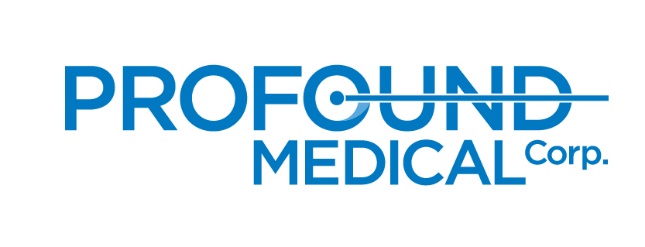 2015 PRESS KIT 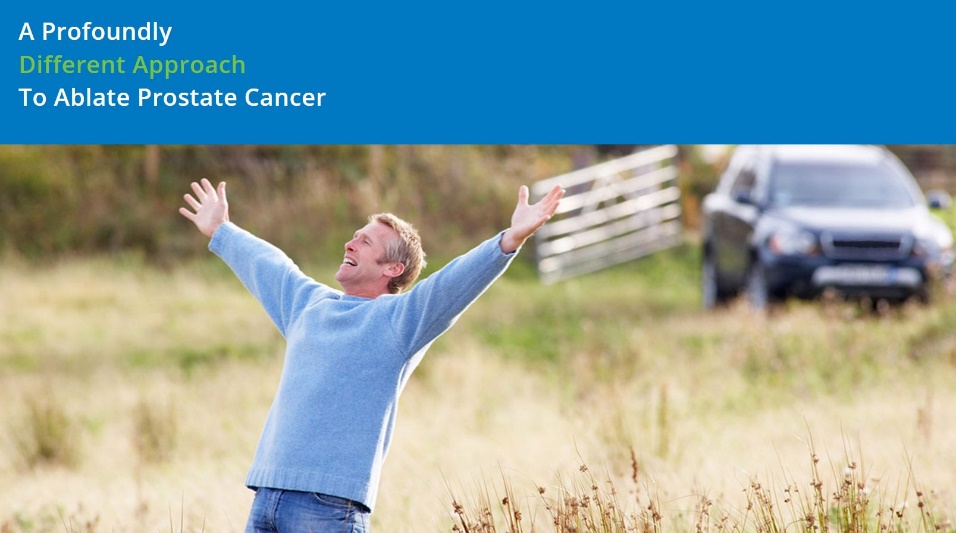 Media ContactRebecca von GoetzSenior Marketing & Communications SpecialistProfound Medical Corp3080 Yonge Street, Suite 4040Toronto, Ontario, CanadaM4N 3N1rvongoetz@profoundmedical.comT 647.476.1350, Ext. 426About Profound Medical Corp.Profound Medical is a medical device company that has developed a unique and minimally invasive treatment to ablate the prostate gland. Profound’s novel technology combines MR imaging with ultrasound thermal energy that is delivered via a transurethral approach. This investigational method of prostate ablative therapy provides highly accurate and precise treatment of the prostate in a short time span, allowing for fast patient recovery. The potential of this technology is currently being assessed in clinical trials. For more information, visit profoundmedical.comProfound Medical Corp. Background InformationTULSAhttp://www.profoundmedical.com/tulsaManagement Teamhttp://www.profoundmedical.com/about-us/#managementTeamBoard of Directorshttp://www.profoundmedical.com/about-us/#boardClinical Advisory Boardhttp://www.profoundmedical.com/about-us/#clinicalTULSA vs. HIFU insertInsert pdfA Profoundly Different Way to Ablate Prostate Cancer brochureBrochure.pdfImagesProcedure Illustrations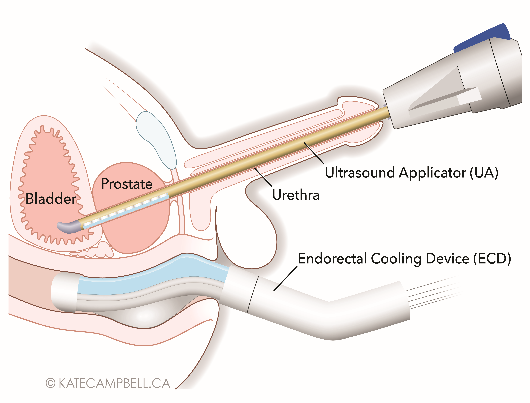 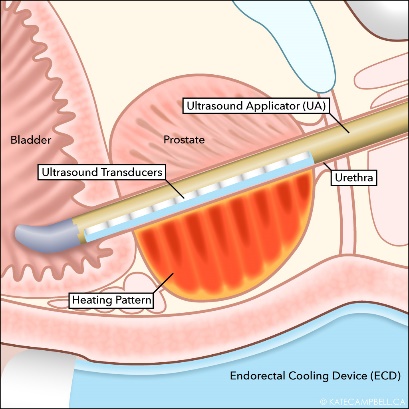 Images(continued)Thermal Ablation		     	TULSA-PRO device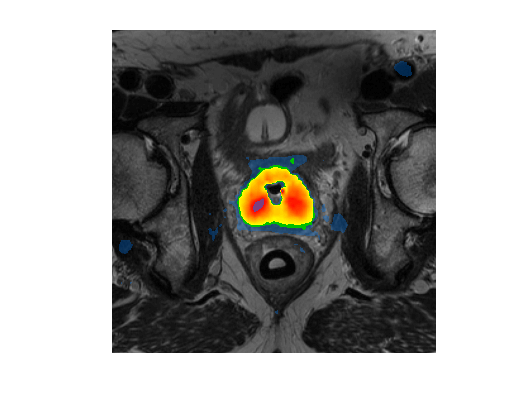 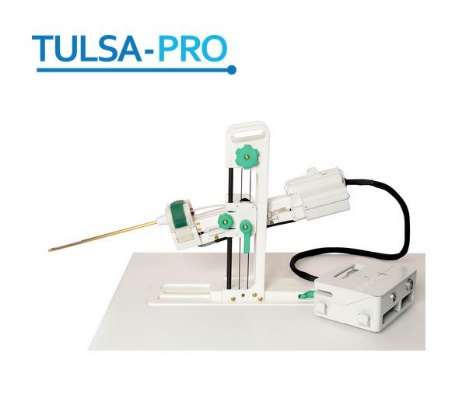 Frequently Asked QuestionsQ. What does TULSA stand for?A. Transurethral Ultrasound AblationQ. What is TULSA-PRO?A. TULSA-PRO is the medical device. TULSA is the procedure. Q. Does the procedure treat prostate cancer?A. The procedure is for patients with localized, organ-confined prostate cancer. TULSA is used to ablate the prostate gland, including cancerous tissue.Q. How does TULSA differ from HIFU?A. TULSA delivers a continuous volume of thermal ablation in a 360° sweep from the inside-out. Treatment is MRI-guided and delivered under real-time active temperature feedback control. Treatment time is less than 40 minutes for the average sized prostate and patients go home within 24 hours of the procedure. TULSA has the potential for fewer significant complications.  Q. Is the procedure currently available?A. No, the procedure is not yet available to patients. We are currently launching a 110 patient Pivotal Trial. We plan to commercialize in Europe and Canada in 2016, in the U.S. in 2017. Q. Profound Medical became a public company in June 2015. Where can I find the current share price?A. The current share price can be found by searching for the ticker symbol “PRN” at http://web.tmxmoney.com/quote.php?qm_symbol=PRNProfound Medical Social Media Channels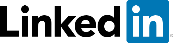 www.linkedin.com/company/profound-medical-inc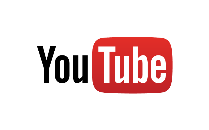 www.youtube.com/results?search_query=profound+medical104560A   Investigational device. Limited by federal law for investigational use. 